Chinese Bank Run AlertEver since China's shadow banking sector peaked two years ago, one of Beijing's biggest financial and social stability concerns was of widespread, out-of-control bank runs which if left unchecked, could cripple China's massive, $35+ trillion financial sector, and which prompted the authorities to launch an aggressive deleveraging campaign targeting China's shadow banks.And while China has had its close encounters with the occasional bank jog, it always succeeded in intercepting them just in time, or threatening a crackdown if such "behavior" persisted; as a result financial stability was preserved.That may be about to changed: in what the Epoch Times warns could be the "sign of an impending financial crisis", a small local bank in the southwestern Chinese city of Zigong just suffered a bank run.  Shareholders of Bank of Zigong in Sichuan Province absconded with 40 billion yuan ($5.78 billion), through loans issued to shell companies that they had created, according to a Nov. 2 post in a Chinese social-media account, and a report by Da Zhong, a state-run news website. The loans were long overdue, resulting in huge losses for the bank.Even though the post was deleted within 20 minutes by internet censors, the news spread like wildfire and scores of bank customers rushed to dozens of bank branches in Zigong City to retrieve their deposits, while long lines of people could be seen from photos of the scene and uploaded by netizens.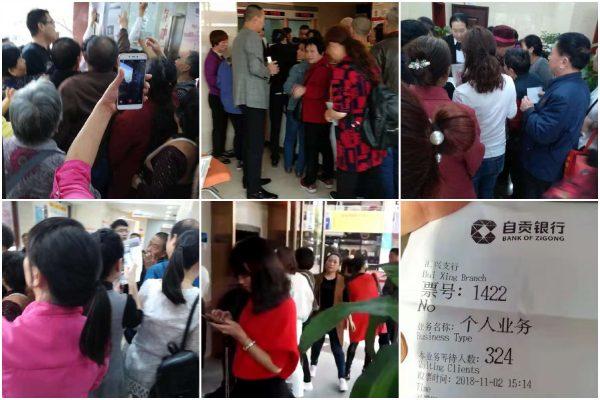 Shortly after, the Zigong City branch of the national bank regulator, China Banking Regulatory Commission, sent out an emergency notice seeking to calm customers. The notice indicated that the Bank of Zigong, which was founded in 2001 and has 32 branches in the city of 1.2 million people, is running normally and has sufficient cash flow for reserve funds.While the local police also announced the arrest of the person who spread the "online rumors", that didn’t stop customers from rushing to the bank. Though the rumors were unconfirmed, the resulting bank run by panicked customers could spell serious trouble. As more customers try to withdraw funds, Bank of Zigong may eventually default.That would have broader repercussions for the Chinese economy, as the Bank of Zigong exemplifies a common situation in many regions across China. Like many economic hubs in China, municipal authorities in Zigong have borrowed large sums from the Bank of Zigong to finance local infrastructure projects. The bank explicitly explains on its website that the institution supports initiatives by the city’s Communist Party committee and government authorities such as building projects, city redevelopment, state-owned enterprises reform, and more, according to the Epoch Times.Zigong City, as with many other municipal governments, has set up local investment firms as a popular option to borrow money. But that has led to enormous debt that governments couldn’t repay. The Chinese regime recently published rules that allow these investment firms to file for bankruptcy if they don’t have the funds to repay their debts—highlighting the severity of the situation.Economists - at least those outside of China - have warned that when the city investment firms go bankrupt, the domino effect on banks that loaned money to them, as well as the private individuals and companies that invested in them, would be detrimental.“When city investment firms have no way to repay their debts, the Bank of Zigong will be in a crisis,” said Zhao Pei, a current affairs commentator at NTD Television, part of the Epoch Media Group.More ominously, Twitter user Cao Ji, a former professor in Shanghai, who now does academic research in Taiwan said that "if there is a bank run at the Bank of Zigong, this means a financial crisis in China will begin from these local small banks."Meanwhile, there are also clues that what was said in the initial social-media post that sparked panic may be true. The post listed three companies as the bank’s majority shareholders: a real estate company; a conglomerate with portfolios in residential development, commercial real estate, and manufacturing equipment; and China Western Power, a firm that manufactures and distributes boilers.China Finance Information, a financial data portal, released a public announcement stating that after China Western Power invested in Bank of Zigong, it became the bank’s largest shareholder, with a 20% stake.However, according to an Oct. 8 report by the Changjiang Times newspaper, China Western Power is currently in financial distress, due to - what else - high levels of debt. As of the end of June, the company’s debt-to-asset ratio reached 77.52%, an increase of 10% from the end of 2015. The company also needs to repay 1.01 billion yuan (about $146 million) in loans by year’s end, and may be unable to meet its obligations.The company’s shares have continually fallen since May, and such financial straits would match the claims in the initial social-media post.There has been no additional information on whether the bank run involving the Bank of Zigong has been successfully halted, however as we noted just yesterday in "China's Middle Class Is Again Desperate To Move Its Money Out Of The Country", incidents such as this one demonstrate just how brittle China's banking system truly is, if the mere speculation of capital or liquidity insufficiency is able to prompt a vicious bank run. And while the large, state-owned banks are sufficiently capitalized, the risk is that either any of the remaining shadow banking institutions or small, undercapitalized regional banks are swept away before the government can respond, resulting in a mass financial crisis.Dark Roasted Heart SupportThat morning cup of coffee can do more than give you a jolt – it can help lower your chances of developing Alzheimer’s. But make sure you drink a dark roast because a new study has found that darker roasts work better as a preventative.Canada’s Krembil Brain Institute based its research on three types of Arabica coffee – a light roast, dark roast and decaffeinated dark roast.And although other studies have found health benefits in coffee, this study surprisingly found that dark roasts help lower your chances of developing both Alzheimer’s and Parkinson’s diseases, and that both caffeinated and decaffeinated roasts were effective.Phenylindanes is the key compound in coffee that had an anti-clumping effect on protein fragments beta amyloid and tau. The clumping of those elements is a key cause of Parkinson’s and Alzheimer’s, experts believe.Phenylindane is formed during the roasting of coffee beans and higher quantities are found in darker roasts, according to the study, which was published in “Frontiers in Neuroscience.”Out ThereGovernment agencies may not have a monopoly on life-hunting space missions for much longer.Breakthrough Initiatives, which already scans the heavens for possible signals from faraway alien civilizations, is considering looking for E.T. on worlds closeto home, founder Yuri Milner said."We are thinking very seriously about solar system-based initiatives," Milner said here Sunday (Nov. 4) at the seventh annual Breakthrough Prize ceremony at NASA's Ames Research Center. "We're thinking, within our foundation, is there something we can do, privately funded, which will supplement the government-funded projects?" [6 Most Likely Places for Alien Life in the Solar System]Milner, a billionaire tech investor, founded Breakthrough Initiatives in 2015 with his wife, Julia. The organization already funds the $100 million Breakthrough Listen project, which is hunting for pings from intelligent aliens, and the $100 million Breakthrough Starshot effort, which aims to develop tiny laser-sailing spacecraft for the exploration of nearby exoplanetary systems.A potential Breakthrough mission to a destination in our own solar system would probably have a budget in that neighborhood as well; Milner said program funds are an order of magnitude lower than what governments can provide. (For perspective: NASA's 2020 Mars rover, which will look for signs of ancient Red Planet life, has a price tag of around $2.1 billion.)"But we can take more risk," Milner said.So, where might this putative Breakthrough mission go? Milner cited as possibilities Jupiter's moon Europa and the Saturn satellite Enceladus, both of which have oceans of liquid water beneath their icy shells, as well as Venus.Venus may seem like an odd choice, given that its surface is bone-dry and hot enough to melt lead. But conditions in the clouds, about 25 miles (40 kilometers) up, are much more life-friendly, Milner noted.Milner also mentioned Mars as a potential abode for life, but he said the Red Planet is a less "realistic" Breakthrough target."On Mars, you probably have to go deep underground, many people believe — probably meters, if not dozens of meters, to see something potentially interesting," Milner said. "And Mars, most of the experts agree that if you find something, it will most likely be some historical artifacts of life, rather than a living organism. But you never know."Enceladus' inclusion on the list shouldn't come as a big surprise. Last November, Milner said that Breakthrough Initiatives was investigating the feasibility of launching a probe that would look for signs of life in the plume of water vapor and other material wafting from Enceladus' south polar region. This stuff comes from the 313-mile-wide (504 kilometers) moon's buried ocean, scientists say. Sunday's ceremony honored winners of the Breakthrough Prize, which is given out every year for ground-breaking research in physics, mathematics and life sciences. Seven $3 million awards — the richest in science — were given out this year, along with a handful of other prizes, which brought the total purse to $22 million. The First Black Bank in South AfricaYou know me by now.  I always cheer for the bank robbers.  Well, this story is a little different.  VBS Mutual Bank—lauded as the first bank in South Africa to be totally owned and managed by Africans — has collapsed after its owners stole all the cash and bribed government and local government officials into depositing money in the operation, an official inquiry set up by the South African Reserve Bank (SARB) has found.According to the official report issued by the SARB, titled “The Great Bank Heist: Investigator’s Report to the Prudential Society,” the African owners at the VBS Mutual Bank “made away with almost R2 billion” in what it described as “a single criminal enterprise.”VBS Mutual Bank became a mutual bank in 1992, and was listed on the South African Stock Exchange in 2017. It ran into what media called “liquidity problems” early in 2018, and was placed under curatorship in March this year.The SARB report found that R1,894,923,674 (US$ 130 million) was transferred from the Bank to fifty three individuals between 15 March 2015 and 17 June 2018. According to the report, R16,148,569 (US$1.09 million) went to Brian Shivambu, younger brother of the anti-white Economic Freedom Fighter senior politician Floyd Shivambu.Other cash went to local government officials in at least 15 regions as payments for switching banking facilities to the African-owned bank. Among those implicated are the African National Congress’s deputy chairman for the northern Limpopo province, Florence Radzilani, and that organization’s regional treasurer, Danny Msiza.A report in South Africa’s News24 service said that the report “has recommended that more than 50 individuals be criminally charged and held liable in civil proceedings, following the bank’s implosion earlier this year.“This includes the bank’s former executives and their associates, shareholder executives, politicians and their relatives and auditors who signed off on the bank’s fraudulent financials.“The criminal charges should stem from evidence of fraud, corruption and bribery perpetrated by the bank’s leadership and public officials with whom they were in cahoots.”Between 2015 and early 2018, bank chairman Tshifhiwa Matodzi, together with his co-directors and ally Robert Madzonga, facilitated the looting, the report continued.“Substantial bribes were paid to VBS’ directors and “other related parties in order to buy their silence and to look the other way while the looting was going on,” the report added.Large deposits from dozens of municipalities, as “investments” with VBS, were the result of a concerted and deliberate campaign undertaken by VBS execs and involved, in many instances, the payment of bribes to various public officials who were “in a position to influence the making of such deposits.”In addition, individuals at VBS manipulated its banking systems to create fictitious deposits in favor of its majority shareholder Vele Investments, its numerous associates and related parties as well as obliterating overdrawn banking facilities enjoyed by Vele and its associates totaling hundreds of millions of rand.“The captors and their associates went on a massive spending spree at the expense of VBS’ depositors,” the report said.In addition, the report found that the “engagement partner of [major international auditing firm] KPMG, VBS’ auditor Sipho Malaba, had committed fraud in signing off on the banks 2017 financial statements and on its regulatory reports to SARB.”“By fraudulent means, the looting of VBS was hidden from view and was allowed to continue and indeed, escalate… These frauds misled the Registrar [of Banks] into believing that VBS was financially sound position whereas in truth its liabilities exceeded its assets by about R180-million and it was thus, hopelessly insolvent as at 31 March 2017.”The SARB report also recommended that VBS be liquidated, as there is no prospect of saving it.“It is corrupt and rotten to the core. Indeed, there is hardly a person in its employ in any position of authority who is not, in some way or the other, complicit” in the “wide scale looting and pillaging of the monies placed on deposit at VBS.”Give a man a Gun, and he can Rob a Bank. Give a man a Bank, and he can Rob the world.The Greatest AwakeningGreat Awakenings of the past began when followers of Christianity were inspired to change the religion from within.  Simply put, the movement came at a time when the idea of secular rationalism was being emphasized, and passion for religion had grown stale. Christian leaders often traveled from town to town, preaching about the gospel, emphasizing salvation from sins and promoting enthusiasm for Christianity. The result was a renewed dedication toward religion. Many historians believe the Great Awakening had a lasting impact on various Christian denominations and American culture at large.First Great AwakeningIn the 1700s, a European philosophical movement known as the Enlightenment or the Age of Reason, was making its way across the Atlantic Ocean to the American colonies. Enlightenment thinkers emphasized a scientific and logical view of the world, while downplaying religion.In many ways, religion was becoming more formal and less personal during this time, which led to low church attendance. This meant less money was coming in, and this was the driving force behind trying to tell a different version of the story.The stage was set for a renewal of faith, and in the late 1720s, a revival began to take root as preachers altered their messages and reemphasized concepts of Calvinism. (Calvinism is a theology that was introduced by John Calvin in the 16th century that stressed the importance of scripture, faith, predestination and the grace of God.)  In other words, you were predestined to go to heaven by God, and that was apparent by the way He blessed you in this life.  Hence, the wealthy were going to heaven, and the poor were not.  People tried their best to appear wealthy, go the right churches and do the right good deeds to show they were blessed of God, and hence predestined to go to heaven.  You can see where this led the world.Within a very short amount of time the two richest buildings in town were the church and the bank.  It pretty much remains that way to this very day.Basic Themes of the Great AwakeningThe Great Awakening brought various philosophies, ideas and doctrines to the forefront of Christian faith.Some of the major themes included:All people are born sinnersSin without salvation will send a person to hellAll people can be saved if they confess their sins to God, seek forgiveness and accept God’s graceAll people can have a direct and emotional connection with God only by going through the authorized churchOld Lights vs. New LightsNot everyone embraced the ideas of the Great Awakening. One of the leading voices of opposition was Charles Chauncy, a minister in Boston. Chauncy was especially critical of Whitefield’s preaching and instead supported a more traditional, formal style of religion.By about 1742, debate over the Great Awakening had split the New England clergy and many colonists into two groups.  Preachers and followers who adopted the new ideas brought forth by the Great Awakening became known as “new lights.” Those who embraced the old-fashioned, traditional church ways were called “old lights.”Second Great AwakeningIn the 1790s, another religious revival, which became known as the Second Great Awakening, began in New England. This movement is typically regarded as less emotionally charged than the First Great Awakening. It led to the founding of several colleges, seminaries and mission societies.A Third Great Awakening was said to span from the late 1850s to the early 20th century. Some scholars, however, disagree that this movement was ever a significant event.The cycle time between awakenings got faster as time went on.  There are many opinions about causes for these awakenings, but I have my own.   The more souls that came to this world, the more opportunity there was for soul migrants from other worlds to come to Earth.  It is the greatest show in the universe, and the best souls come here for a mortal life. More and more of those souls remembered who they were, and the true bond between them and God, the creator.  They also remembered that there is a different trajectory for the human-class soul compared to other beings in the universe.  Our souls were created with the ability to behold and thus affect time.  We were an eternal being capable of thousands of mortal lives on thousands of worlds across the entire galaxy.  It might be that some of these souls were even from other galaxies, although the way I perceive the rules to exist, souls are bound to a world, until that world no longer can support that life form.  Supernovas not only redistribute energy and matter across the galaxy, they also distribute souls.  Hence, many of you are here for the first time, or nearly the first time, but you are by no means infants.  Many of you are grand beings with enormous amounts of experience, skills, and wisdom gained through failures and challenges covering many lifetimes on other worlds.  When you come here, you are called to do great things.  If you answer that call, then great things will happen.  This is precisely why the “awakenings” seem to be accelerating in their occurrence.The Current AwakeningThe Grand Division I wrote about in the Bearth Trilogy is happening as we speak.  There is a universal mistrust of government spreading over the entire Earth.  This has been accelerated by the new neuro-network that has just reached its 20th year of existence; the internet.  The government’s media, which has controlled the world for millennia, is implicated in systemic, widespread and longstanding organized crime — that also encompasses much of our political and financial system.  The vast majority of the world now knows this to be true.  This has caused them to wake up to the information matrix controlling the human race.  You and I have pulled the plug.  For everyone else, the power of social media and propaganda has created and inflates bubbles of insanity,  trapping intelligent people of goodwill in a cycle of ignorance we call the NPC .   It is a matter bigger than politics itself, since presidents and administrations of both main US parties stand accused of profound corruption and war crimes. So too does the leadership of many supposed allies, including the British establishment. President Trump has called them out, and refuses to back down.  This has caused the dark officers behind the programmed slavery in the matrix to put down their cyber masks and to step into the arena with both hands on their battle axe, to fight the President.  This allows us to see them for who they really are.  Once full disclosure happens, the Western public’s trust in their governing institutions will be severely shaken. A small, but rapidly growing slice of the population  shares the load of restoring faith in the rule of law in a post-free-media age.As the American Declaration of Independence asserts, when there is such an iniquitous state of affairs, “it is the Right of the People to alter or to abolish it, and to institute new Government.” We are in the midst of exactly such an event, with worldwide consequences. The present US administration — a de facto military government with a civilian veneer to prevent panic — is engaged in a complete replacement of a “failed and corrupt political establishment”.   It is nearly impossible, as the current military industrial complex is exceedingly political in nature.  Generals and Admirals are politicians, groomed and dressed with power.  When they leave military service, they go directly into the industrial side of the complex matrix to work as consultants, lobbyists, and even elected officials themselves to further the mission.  That mission is to protect the Syndicate at all costs against competition.  They must squash companies or ideas that compete with the goals or investments.  The process is a patient and judicial one, so as to minimize the risk of violent civil conflict.  This is something they know they cannot win, because of the armed American.As I explain in the Bearth Trilogy, what is transpiring is a second American Revolution, if not a global “War of Independence” from a psychopathic criminal culture. No thriller or spy novel has ever come so close to the tale that is unfolding. If you haven’t read the Trilogy, you need to get it right away and digest it.“All we can say for sure is that humanity is entering uncharted territory.” — Benjamin FulfordA strange moment as we all struggle. Either way, something epic is in progress that affects us all. It will profoundly change how we see each  Families and friends are being split apart during this Grand Division.  It was prophesied millennia ago, and it is happening right before our eyes every day.  For it appears that we have been living under “soft totalitarianism”, complete with a shadow government and power structure, whilst it is falsely sold to us as freedom and democracy.If you want to get away with war-for-profit and mass murder, it is relatively easy if you (surreptitiously) control the mass media. Whilst the media’s role is supposed to be to hold power to account, it has instead become a way for those in power to control the public narrative — in a coordinated fashion. The mass media now manufactures distractions and shocking deceptions, being an agent of the Syndicate.This can be fixed, and I believe it can be done without much violence, except to defend yourself or your loved ones from the NPC soldiers of the Syndicate.  They don’t know any better, because they cannot.  Their words and definitions have been corrupted so badly, that they cannot speak or understand the language any longer.  The only things they know are those things given to them by the programmers of the Fake Stream news media and the OFA trainers.As I have learned more, and done the hard work of fact-checking, my own views have shifted. I once saw Trump as a loud-mouthed billionaire with a colorful history, and the probable lesser of two evils. Now I realize that I was hopelessly wrong — in his favor. I have therefore totally changed my perspective.My observation is that many strong political views about Trump and MAGA are underpinned with little experiential reality — being exclusively shaped by the corporate media that serves only its own interests. If my thesis is correct, the mass media’s hostility has a very self-serving purpose: to constantly lie and libel, so as to protect itself from public accountability and painful justice for its institutional criminality.“We have it all” terrifies the “globalist media”The media covers up treason, sedition, human trafficking, widespread corruption, false flag terrorism, pedophilia, murder, organ harvesting, and more. (Most disturbingly — even worse — but this isn’t the time or place to go there.).#FakeNews doesn’t really begin to convey what’s being said here: the mainstream media has become a “globalist syndicated media”. There is plenty of historical evidence available to back this assertion up, notably and famously the CIA’s Project Mockingbird. This is a CIA project that utilizes propaganda to weaken enemies in foreign countries, but Obama approved its use inside America against Americans.  They are purposefully weakening us through education, movies, music, TV, and radio every single day from every single angle.  Q points to a number of Congressional documents on how the CIA (a rogue “deep state” intelligence agency) infiltrated the media after WW2.As former CIA Director William Casey famously said, “We’ll know our disinformation program is complete when everything the American public believes is false”. If you believe that this was an idle boast, or that it was all ended decades ago, then I have yet another mineral and opium war to sell to you.But it doesn’t stop there. The Syndicate’s tech giants, protected by the Agency Government from competition, Google, Twitter and Facebook — and by implication the Silicon Valley culture — are all corrupt by inception and operation. Once the awful reality is known, “some [media] platforms will collapse under [the] weight of [their] illegal activities.”The evidence is overwhelming  that a very special   team has access to everything the NSA has ever collected (and that of over a dozen other US intelligence agencies). Q has said ten times: “we have it all”. They know exactly what has been going on: the criminal surveillance state has been turned upon itself. As a responsible citizen, can you in good conscience continue to ignore this?  It truly scares the hell out of the Syndicate, and they mean to stop it by any means necessary.  The algorithms and tens of thousands of tech soldiers are trying to block your tweets, posts, and podcasts from reaching the people with the truth.The Syndicate’s media credibility and legitimacy is destroyed — until they come clean and/or “flip” to serve the painful truth.The truth is that this moment may actually be rapidly approaching. The Department of Justice has been offered a list of compromised journalists who face jail for racketeering. The “deep state” securely sends daily talking points to their media assets at 4am, with closely coordinated stories resulting. Criminals who occupy anchor positions on the daily news are hardly going to be sources of objective coverage of those seeking transparency and truth. If you aren’t outraged yet, then maybe you ought to be!By covering all of this here, I am publicly placing a large bet, and for a good reason. If what I say is anything approaching reality, then we must unite against this evil, and abandon old divisions. It’s not conservative vs liberal, or left vs right, but criminal psychopaths vs the rest of us. The military, executive and judicial systems cannot transform society and legitimize the outcome alone. The people have to participate, demanding truth and justice, and give their consent to the new system of government.I feel compelled to use my (rather isolating) “autist gift” to tell you exactly what I see, no matter how queasy it makes you feel. If you all unsubscribe, my listeners abandon me, and I am never invited to speak in public again — then so be it! My conscience is clear, and that is what matters to me. The loss of freedom and liberty from the Earth now, will be the death of the human race, for it will never return again.“Question: What has been your biggest disappointment?Answer: That no one has been arrested yet, and that the Globalist Syndicate can freely and openly change election results to fit their desires without fear.A “Great Awakening” is now imminentThe good news is that this journey towards collective awareness is already underway, with many upstanding fellow travelers. Its “call to memes” is the inscription from the bell on JFK’s boat — “Where We Go One We Go All” (WWG1WGA). This is a desire for righteous intent and collective unity in order to overcome shared foes. Q regularly reminds us of this catchphrase — although unhelpfully lapsing at times into the fast-fading Red vs Blue political paradigm. This is understandable, given the critical November mid-term elections ahead, but we should look far beyond that.The sense of our unity — the brotherhood and sisterhood of all humanity — is the antithesis of the ego worship of the psychopath. As such, WWG1WGA is the sacred honor code of loving people against the wicked moral doctrine of “Do What Thou Wilt”. What it offers — possibly for the first time ever — is the prospect of defeating those interests that have knowingly animated the suffering of war, slavery and poverty. For there is no greater prize than to end the racket of war, and this is why the “in history” qualifier is not hyperbole. The sudden progress with North Korea is an example of this not being empty rhetoric.As Washington, Roosevelt, Eisenhower, and JFK himself have told us, secret societies and dark power — who adhere to this wrongness and perpetuate conflict and tyranny — have held sway over us for too long. My homeland is a soggy European archipelago, and not America. Yet this fight for independence and freedom is everywhere the same, and transcends national boundaries. My loyalty is to all good citizens of this planet, not to parasitical monarchs or power-mad egomaniacs.Death of the Deep State and its Syndicate MediaQ has made a hard commitment that July is the month when the truth is made manifest, with resolution by the end of this month; November. If these promises are kept, then we do not have long to wait to until the lights of disclosure are turned on. The darkness will begin to lose its grip of fear upon us, as we awaken from our induced narcosis.This means that the next few weeks and months promise to be ones of unprecedented revelation and global revolt. If there is any recent historical parallel, think of the surprise and rapid fall of the Soviet empire, but on a worldwide scale, and without the calamitous fallout. Traumatic — maybe, but troublesome — emphatically not.The “Syndicate media” is the propaganda arm of this “Deep State” organized crime network that has slowly infiltrated and hijacked many critical institutions. Although the Deep State officers are about to be arrested, tried, convicted, and sentenced, the Deep State will be much harder to defeat.  There are many hundreds of thousands of foot soldiers in the system.  They cannot be removed very easily.   It took 85 years to put them in place, and it will take decades to clean it all up.  Still, an army without leadership is not very effective.  It becomes a guerrilla war then.  They hide.  They leak.  They assassinate one by one and specialize in wounding their enemy, so it weakens the occupying force over time. Instead, what must change is the system itself.  The Constitution must be amended to make it impossible for the Agency government to serve the globalist Syndicate ever again.  That is the challenge that lies before us.  Support the Amendment process for the long-term victory.In the meantime, we have a multi-trillion dollar tech war to fight. They control the media.  We, however, are free to offer our own content, for now.  The challenge for us to reach the audience.  That is where Q has become a phenomenon.  My broadcasts are banned, blocked, and prevented from reaching my audience by the tech giants.  Only you can fix that by sharing the links, and helping us to expand the exposure.  There is nothing I can do to accomplish this.  It is precisely why we say Where We Go One, We go All.  Without you, this movement will die, and history will record nothing.  It will record nothing at all, because history will be preserved only by the victors.Election FraudI would like to share my expressions as one of your listeners about the midterm elections:  Speaking for myself, I feel in a sense traumatized by all the rigging going on and all these tens of thousands of ballots showing up with improbable counts.  I think most freedom fighters are feeling the same way.  But America should also feel relieved that the long-practiced election rigging in some way or another has been going on for at least 50 years (100 years).  If rigging wasn't necessary, it was because both candidates running Dems. and old Rinos were in the same agenda, so you either got puppet of Rothschild Zionist and/or puppet of cartels such as oil and drugs, all puppets being fascist.  I think many of the Caucasian Democrats came from the disdain of the Bush regime that had always been looming in America from CIA, VP, pap pres and son pres.  And after abominable Obama came in, it became more obvious to some (not all) of us that politics "had been" (past tense) marching "left-right-left-right" to fascism until Trump came in.  It's easier for globalists to control having only two "poles".  And everybody knows subconsciously that it represents the basic global issue of one, human freedom with natural capitalism, or two, autocracy from the globalists.       When I voted this midterm in New Mexico, there were almost a dozen judges, many in the appeals court, that had no Republican running against them.  If there is a dispute with election vote counts, the dispute goes to the courts and ultimately their decisions.Washington (AFP) - Florida has made a troubling return to the election spotlight 18 years after the drama that launched George W Bush's presidency, as the state braces for race recounts amid tit-for-tat accusations of fraud.On election night, Broward county telephoned in to the Secretary of State's office reporting about 634,000 votes had been cast.  But last night, Broward reported 717,000 ballots!   That's a difference of 83,000 votes that allegedly came from ballot factories set up in the County by Brenda Snipes.Most US political races have already been settled. But Florida's ballot chaos -- rife with intrigue and Trump's accusation of abuse by officials in Democrat-heavy counties -- raises fresh questions about why the world's most powerful democracy is incapable of producing swift and accurate election results across all 50 states.Now, Florida is not alone. In neighboring Georgia, the Democratic candidate for governor initiated legal action to ensure all votes were counted in her contest.In Arizona, hundreds of thousands of ballots were still left to be counted in a fierce US Senate battle that has Democrat Kyrsten Sinema leading Republican Martha McSally by a single percentage point.With Florida's developments raising partisan tensions to fresh highs, Trump weighed in to allege a major corruption scandal was brewing."What's going on in Florida is a disgrace," Trump told reporters."Bad things are going on in Broward Country, really bad things," Trump added, referring to a Democrat-heavy county where officials were slowly counting votes including absentee and provisional ballots.Florida's Governor Rick Scott, the Republican challenging incumbent Senate Democrat Bill Nelson, filed a lawsuit alleging fraud after his lead narrowed.Nelson, accusing Scott of trying to suppress votes, fired back with a lawsuit of his own to block steps that would reject thousands of mail-in ballots.Their race, and the one for governor, appear headed for mandatory recounts, which would further delay a final outcome."Every Floridian should be concerned there may be rampant fraud happening in Palm Beach and Broward Counties," Scott said.Trump concurred, telling reporters that Scott "easily won, but every hour it seems to be going down."Scott's lead on Friday stood at 14,848 votes out of 8.2 million cast, a margin of just 0.18 percent.Nelson hit back. "Scott is abusing the full force of his public office as governor to stop a complete and accurate counting of all the votes in Florida," he said.- 537 votes -The US Senate's top Democrat fumed about Trump's pressure on the race."In a democracy, no one -- not even the President -- can prevent the lawful counting of votes," Senate Minority Leader Chuck Schumer tweeted."We will not allow him or anyone else to steal this election."In a victory for Scott, a Broward County judge reportedly set a 7:00 pm (0000 GMT) deadline for county officials to turn over all voter data, arguing they failed to meet legal requirements.Broward was at the heart of Florida's bitter legal brawls in 2000. That year's recounts were halted by the US Supreme Court, and George W Bush defeated Al Gore by 537 votes in Florida, giving him the edge in the electoral college and handing him the White House.Rancor was spilling into governors' races, where Andrew Gillum in Florida and Stacey Abrams in Georgia were aiming to become the states' first African-American leaders, but the contests were tilting in favor of their Republican rivals.State law mandates a recount if the difference in a race is within 0.5 percent. If the margin is within 0.25 percent, as it stood in the Senate race, a hand recount -- slower and more thorough than by machine -- is ordered.Under Florida's election timeline, preliminary returns are due on Saturday, while official final returns -- after any recounts -- would need to be completed by November 18.- 'Highly irresponsible' -As tensions mounted, a few dozen pro-Scott protesters crowded outside Broward County elections headquarters as Republicans warned of fraudulent ballots being added to vote tallies.David Lublin, a professor of government at American University, dismissed suggestions of corruption, saying the latest statements by Trump and Scott "are highly irresponsible."Former Florida Lieutenant Governor Jeff Kottkamp tweeted that there is an affidavit from a Florida campaign worker stating that he/she saw Broward County Elections staff filling out blank ballots!When the Florida Broward County Elections staff member reported that he/she saw elections staff committing crimes by filling out of blank ballots, he/she was fired and told not to come back!Former Florida Lieutenant Governor Jeff Kottkamp tweeted –Affidavit filed by Broward Election’s employee in support of Caldwell lawsuit provides eye witness account of Elections staff filling in blank ballots. When this was reported the employee was fired and told not to come back. The lawsuit Kottkamp is referring to is related to Republican Matt Caldwell – The News-Press reported:Matt Caldwell has followed Gov. Rick Scott’s lead in filing a lawsuit Friday against the Broward County Supervisor of Elections in one of the state’s closest races.The campaign of the Republican candidate for agricultural commissioner sent a news release Friday afternoon announcing that his attorneys filed a lawsuit in the 17th judicial circuit “asking the court to protect the integrity of all ballots and all public records relating to the election for Commissioner of Agriculture.”Caldwell thought he had edged out a victory in the agricultural commissioner race Tuesday night when he had about a 40,000 vote lead over Democratic candidate Nikki Fried.But the latest vote count shows Caldwell losing by 3,120 votes to Fried. The difference between the candidates is .04 percent, signaling an automatic recount, and a likely manual recount.Georgia Republican Brian Kemp’s campaign on Saturday lambasted Democrat rival Stacey Abrams over her refusal to concede in the state’s gubernatorial race.“Stacey Abrams’ antics are a disgrace to democracy and completely ignore the will of the people,” campaign communications director Ryan Mahoney said in a statement. “Georgia voters have spoken. It’s time for Abrams to listen and concede immediately.”“This is not how America works. Brian Kemp earned a clear victory on Tuesday night and holds a sizable lead as remaining provisional and military ballots are counted,” the statement continued. Further, Kemp’s camp said it is currently “mathematically impossible for Abrams to force a runoff or win.”With 100 percent of precincts tallied, the Republican leads Abrams by 62,709 votes. Despite Kemp’s sizeable lead, Abrams refuses to concede until every ballot is accountedfor. Abrams’ camp claims there is no reason to give up on the race just yet, arguing the outstanding total of untallied votes could trigger a runoff election. Said election would take place on December 4.Lawyers for both Florida Democratic candidates Andrew Gillum and Bill Nelson fought on Friday night to allow non-United States citizens’ votes to be included in the 2018 midterm election results.The Chairman of the Palm Beach Republican Party, Michael Barnett, said that the county’s canvassing board deemed a vote invalid after discovering it had been cast by a non-citizen, according to The Daily Caller.Barnett added that the democrat candidates’ lawyers objected to disallowing the illegal vote.Both Gillum and Nelson were reported to have conceded to their opponents after Tuesday’s election. Despite conceding, however, it appears that both Democrat candidates have been put ‘back into play,’ as President Donald Trump stated on Friday.One of Nelson’s lawyers, Marc Elias, is also a Clinton campaign lawyer who worked for the Democratic National Committee and has ties to the infamous “dossier” regarding President Trump and RussiaGillum had challenged Rep. Ron DeSantis for Governor of Florida, while Nelson ran against current Florida Governor Rick Scott for Senate in the 2018 midterm elections.The two races in Florida, which are headed for a recount, are being overseen by supervisor Brenda Snipes, who has in the past allowed illegal aliens and felons to vote, as well as illegally destroying ballots. She allegedly is operating a massive off-site ballot factory where provisional ballots are filled out and forged by staffers in the name of registered voters.  In some precincts, as many as 300% of the historical vote count has been filed and counted by including these forged ballots.  A lawsuit has been filed by Governor Scott in an attempt to check the signatures with the actual voter by that name at the address listed on the ballot.  Hundreds of ballots have already been purged as forgeries in numerous States.  All of the forged ballots were for straight Democrat tickets.Two organizations financed by billionaire liberal activist George Soros have threatened to take Florida  Gov. Rick Scott to court if he doesn’t recuse himself from the state’s recount, which includes his own Senatorial election.“Please issue a public statement that you will recuse yourself and remove yourself from any oversight of the 2018 election immediately or we will have no choice but to seek a formal emergency remedy from the courts,” reads a letter sent to Scott by the two groups, the League of Women Voters and Common Cause.The letter claims Scott “intentionally politicized governance of the elections” when he used his position to ask the Florida Department of Law Enforcement to investigate possible irregularities in ballot offices in Southern Florida.The League of Women Voters purports to be “nonpartisan, neither supporting nor opposing candidates or political parties at any level of government, but always working on vital issues of concern to members and the public.” Capital Research charges the group has evidenced a “major flirtation with the Democratic Party.” The League documents its funding from Soros’s Open Society InstituteCommon Cause is also financed by Soros’s Open Society Foundations.  Its mission says it aims “to build a democracy that works for us all.”Scott’s race against Sen. Bill Nelson is one of three elections heading for recount in Florida after all three fell within the margin for a machine recount, and Scott’s 0.15 percent margin will likely also result in a hand recount.Scott’s call for an investigation came amid questions about the slow pace of Broward’s ballot counting and past wrongdoings by the county’s controversial elections supervisor, Brenda Snipes.A judged ruled that Snipes destroyed ballots too soon from a critical 2016 Congressional race n which former Democratic National Convention (DNC) Chairwoman Debbie Wasserman Schultz won re-election.Snipes was also ordered by a judge earlier this year to change the way she handles mail-in ballots after her office was accused of opening them in secret.Over the weekend, the Miami Herald reported that Snipes’ office mixed 20 rejected ballots with a sampling of 205 valid provisional ones in the current election. The discrepancy was reportedly found only after uproar from the Republican Party resulted in the Broward County canvassing board inspecting those provisional ballots.Several California Republicans who appeared to have held onto their congressional seats on Election Day saw their leads narrowed — or reversed — as late ballots continued to be counted, almost uniformly helping Democrats.In the 10th congressional district, Democrat Josh Harder had taken a lead of over 3,000 votes over Republican incumbent Jeff Denham by Saturday evening. Denham led by a slim margin on Election Day.In the 48th district, incumbent Republican Dana Rohrabacher saw a small Election Day lead reversed decisively, and the race was called for Democrat challenger Harley Rouda.In the 39th and 45th districts, Republicans Young Kim and Rep. Mimi Walters narrowly clung to leads that had diminished to just over 2,000 votes in both cases, with many more ballots still to be counted.And in the 50th district, which the Associated Press called for incumbent Republican Duncan Hunter, Democrat challenger Ammar Campa-Najjar has refused to concede, citing the possibility of late counted ballots giving him a win.The Hill noted that California takes a long time to count its ballots because of new laws supposedly aimed at enfranchising more voters:The most significant policy that slows down the ballot-counting process is a relatively new law that allows voters to drop their ballots in the mail later than voters in other states.A law passed in 2014 and first implemented in 2016, known in elections circles as postmark-plus-three requires that any ballot returned within three days of an election gets counted, so long as the ballot is postmarked by Election DayA new law implemented for the first time this year gives voters with a mismatched signature more hope of having their votes counted. County elections officials can now follow up with voters to resolve any mismatch issues — a process known as “curing” — increasing the chances that the voter’s ballot will count.And for the first time this year, California has allowed voters to register and vote on Election Day itself. The ballots those voters cast are not supposed to count until they addresses and the voter is validated, but the Democrats are pushing for these ballots to count immediately, regardless of authenticity.Sunday on CBS’s “Face the Nation,” House Minority Leader Nancy Pelosi (D-CA) said by commenting on the Florida recount of the Senate and gubernatorial races, President Donald Trump was attempting “obstruction” and “suppression of the vote.”Partial transcript as follows:BRENNAN: The president has been saying that there’s election fraud in Florida. What do you think is happening in Broward County? Is this election fraud and is there a role that Congress needs to play in upgrading election infrastructure?PELOSI: Yes to the second part. Let’s go to the first part first. My experience with the president is any time charges somebody with something he’s just projecting what he might have done himself. We’re not —BRENNAN: Election fraud?PELOSI: Well obstruction, suppression of the vote. Those kinds of issues I think are wrong and not in honor of our sacred right to vote. Not there’s no election fraud. What there is, is an honest count of the votes.By the way, there is a GoFundMe out there competing very effectively with the Bearth Film Project.  I know you’re going to think I’m making this up, but 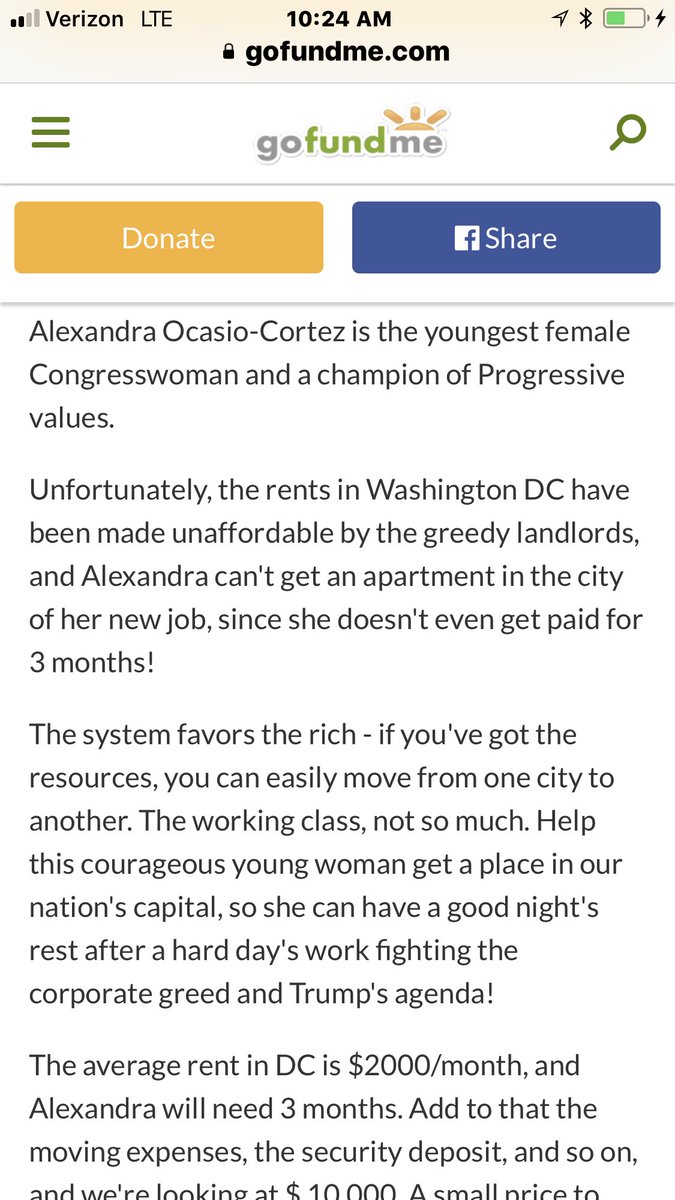 Macron: Nationalism is TreasonFrench President Emmanuel Macron denounced nationalism during an Armistice Day centennial observance in Paris on Sunday.“Patriotism is the exact opposite of nationalism: Nationalism is treason,” Macron said, according to a Euronews translator.Macron spoke in front of world leaders including President Donald Trump, Russian President Vladimir Putin, and German Chancellor Angela Merkel.“If we think our interests may only come first and we don’t care for others, it is a treason of our values, a betrayal of all moral values,” he said. “We must remember this.”Macron said that the moral values of France helped them fight for the future of their country.  He praised the world leaders that formed the first League of Nations, after World War I.“They imagined the first international corporation, the dismantling of empires, and redefined borders, and dreamed at the time of a union, a political union of Europe,” Macron said.Spouting globalist propaganda, he lamented that the spirit of revenge and humiliation after World War I sparked renewed nationalism that led to World War II.  Macron defended organizations like the European Union and the United Nations, hailing their ideals despite their “setbacks” over the years. He called for a new era of science-built progress.“Together we can rise to the challenges of poverty, global warming, disease, inequality, and ignorance,” he said. “And we can win this together, because victory is possible together, together we can break away from the countertruths and injustices, we can counter the extremes which would drive us to war.”In an interview with CNN, Macron continued his condemnation of nationalism but was hesitant to claim the “globalist” label.“I would say I’m a patriot,” he said, but added: “I’m not a believer in a sort of globalism without any differentiation. I think it doesn’t — it’s very inconsistent, and it’s extremely — it makes our people very nervous. But I’m not a nationalist, which is very different for me from being a patriot.”The Next Attorney GeneralKris KobachCurrently, Kobach is serving the last couple of months as Kansas’s Secretary of State. Kobach previously served as an adviser to President Trump on immigration, and most notably wrote Arizona’s SB 1070 law that made it a state crime to be in the country as an illegal alien.Having fought the open borders lobby in the courts, Kobach is the most obvious choice to replace Sessions when it comes to suing the state of California for their sanctuary state law. Kobach is likely to expand on Sessions’ border reforms and tightening of asylum loopholes.Kobach has also been at the forefront of tackling voter fraud. He has taken on the American Civil Liberties Union (ACLU) which has attempted to stop his election integrity law that requires voters to prove their citizenship. Kobach has taken on 14 cases of voter fraud in Kansas since 2015. Those cases have either already ended in convictions or are currently pending.Jeff LandryLandry is Louisiana’s sitting Attorney General and the president of the National Association of Attorneys General. As a staunch conservative and ally of Trump, Landry encouraged then-AG Jeff Sessions to break up social media tech giants, saying “I think the companies are too big and they need to be broken up.” That would be a welcome sentiment to the Trump administration, which has railed against the censorship of conservatives online.The Louisiana Attorney General, in August, made clear how he would handle corporate gun control by denying a $600 million road financing plan to Citibank and the Bank of America after both companies placed new gun controls on banking customers. In an exclusive interview with Breitbart News, he slammed the corporations for “trying to become the social police.”Landry also pushed to outlaw sanctuary cities in Louisiana — a sign he is willing and ready to take on Sessions’ California lawsuit — though the state’s Democrat and Republican political establishments stopped the measure from becoming law.Matthew WhitakerActing Attorney General Matt Whitaker, who has immediately taken over since Sessions’ resignation, is said to be in the same populist-nationalist mold as his former boss, sources tell Breitbart News. Whitaker formerly worked closely with Sen. Chuck Grassley (R-IA) — who praised him this week.Whitaker had served as Sessions’ chief of staff since October 2017, making him a close ally to the former Alabama senator during major battles at the Justice Department, including filing suit against California, defending Trump’s travel ban in court, and the agency’s effort to cripple the drug cartels.Similar to many conservative legal scholars, Whitaker has criticized the power the Supreme Court has amassed in the enacting of public policy. More specifically, Whitaker attacked the landmark Marbury v. Madison ruling that established judicial review.Judge A. Raymond RandolphRandolph is on the D.C. Circuit Court of Appeals and had friendships with both newly-confirmed Supreme Court Justice Brett Kavanaugh and former Solicitor General Robert Bork. Randolph shot to fame during the Bush era when he wrote the landmark majority opinion that stated that Guantánamo Bay detainees did not have rights under the U.S. Constitution.When the Supreme Court overturned Randolph’s majority opinion, he blasted the decision in a speech at the Heritage Foundation, calling the ruling “The Guantanamo Mess” and delivering the same style of robust defense of national security that Trump often deploys.Lamar SmithThe Texas congressman is set to retire after this year. In Congress, Smith was most notable for championing protections for American workers against wage-crushing illegal immigration and illegal hiring by repeatedly advocating for mandatory E-Verify. At the Justice Department’s Civil Rights Division, Smith would likely continue Sessions’ crackdown on businesses that are caught abusing visa programs to hire foreign workers over American citizens.Two cases before the Justice Department at the moment involve Harvard and Yale, where both are accused of discriminating against Asian-Americans in their admissions process. Smith in the late 1990s voted to end preferential treatment by race in college admissions.Ken Paxton The current Attorney General of Texas made headlines in the last two years when he led a lawsuit against the federal government, mandating that President Obama’s Deferred Action for Childhood Arrivals (DACA) program be immediately ended.Paxton’s lawsuit ultimately forced the Trump administration into ending DACA sooner than they had planned. This suit is of particular importance because the Justice Department is requesting that the Supreme Court bypass the Ninth Circuit Court of Appeals and review the legality of the administration’s ending of the amnesty program.On health care, Paxton filed suit against Obama’s signature legislation, Obamacare, calling it unconstitutional on grounds that the law violates states’ rights.Patrick MorriseyMorrisey is the West Virginia Attorney General who last week lost his bid against Democrat Sen. Joe Manchin and has been called the “tip of the spear” for the anti-establishment movement against the Washington, D.C. beltway. Morrisey is staunchly pro-Second Amendment and pro-life, touting his support for a constitutional amendment to ban taxpayer-funded abortions.In a state like West Virginia, which has been inundated with illegal drugs, Morrisey has made combatting the opioid crisis, drug trafficking, and drug lords a major priority of his tenure as the state’s Attorney General. Morrisey successfully forced the hand of the Drug Enforcement Agency (DEA) to change national drug policy that he said will lead “to significant reductions in the illicit pills that flow into our state.”Morrisey started the “Combating Addiction with Grace” program in West Virginia, which seeks to fight the state’s drug epidemic by working closely with faith-based organizations to form plans of action.Jan BrewerFormer Arizona Governor Jan Brewer is likely the most famous of all the eight potential candidates for Attorney General. While governor, Brewer signed into law SB 1070 — which Kobach authored — to criminalize illegal immigration in the state. In 2011, Brewer said the action was necessary because the federal government refused to secure her state’s border with Mexico.During her time as a lawmaker and governor, Brewer has earned an A+ rating from the National Rifle Association (NRA). This is noteworthy because the Justice Department in March proposed a regulation to ban bump stocks despite little support for such gun control measures among Trump’s base of support.The China SyndromeA few weeks ago, I covered a story about one Chinese developer who was forced to heavily discount some properties to get them to sell.  This set off riots from people who owned real estate negatively affected by the fire sale.  It drove the value of their properties down by a stunning 30%.  Well, the problem, as I suspected in my previous report, is much larger than they wanted to know.  •	China has more than 50 million vacant apartments•	Mortgage loans have grown 8-fold in the past decade•	Prices are kept steady thanks to constant government purchases of surplus inventory•	Home prices are already cracking, with some homebuilders forced to cut prices by 30%.•	Homebuyers revolt, forming angry militias and storm homesellers' offices when prices dipFor now, China has been able to maintain the illusion of stability to preserve social order. However, should the housing slowdown accelerate significantly and tens of millions in empty units suddenly hit the market, then the "working class insurrection" that China has been preparing for since 2014.Back in 2017, we explained why the "fate of the world economy is in the hands of China's housing bubble." The answer was simple: for the Chinese population, and growing middle class, to keep spending vibrant and borrowing elevated, it had to feel comfortable and confident that its wealth would keep rising. However, unlike the US where the stock market is the ultimate barometer of the confidence boosting "wealth effect", in China it has always been about housing as three quarters of Chinese household assets are parked in real estate, compared to only 28% in the US, with the remainder invested financial assets.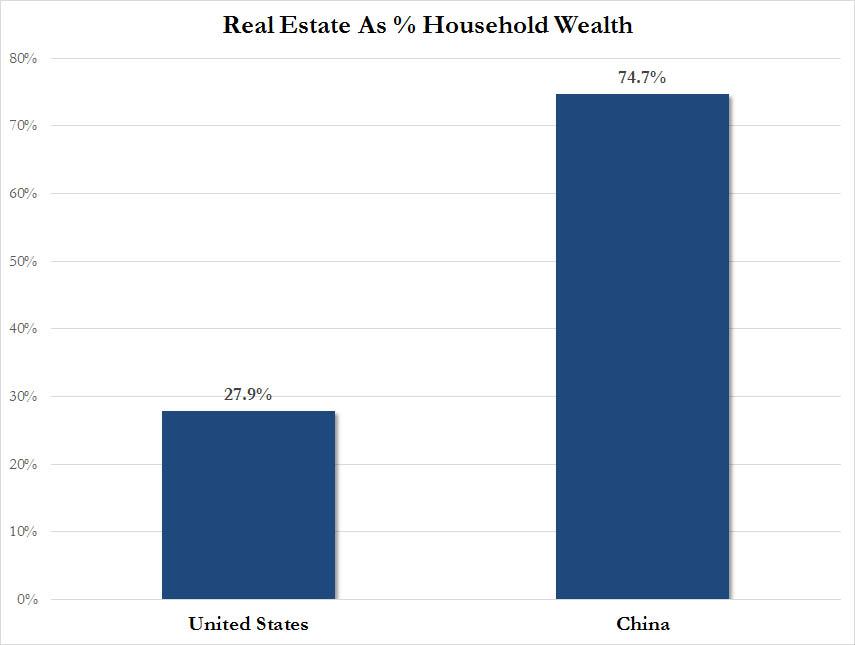 Source: XinhuaBeijing knows this, of course, which is why China periodically and consistently reflates its housing bubble, hoping that the popping of the bubble, which happened in late 2011 and again in 2014, will be a controlled, "smooth landing" process.  For now, Beijing has been successful in maintaining price stability at least according to official data, allowing the air out of the "Tier 1" home price bubble which peaked in early 2016, while preserving modest home price appreciation in secondary markets.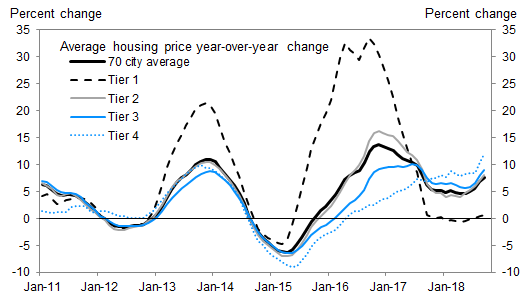 How long China will be able to avoid a sharp price decline remains to be seen, but in the meantime another problem faces China's housing market: in addition to being the primary source of household net worth - and therefore stable and growing consumption - it has also been a key driver behind China's economic growth, with infrastructure spending and capital investment long among the biggest components of the country's goalseeked GDP. One result has been China's infamous ghost cities, built only for the sake of Keynesian spending to hit a predetermined GDP number that would make Beijing happy.Meanwhile, in the process of reflating the latest housing bubble, another dire byproduct of this artificial housing "market" has emerged: tens of millions of apartments and houses standing empty across the country.According to Bloomberg, soon-to-be-published research will show that roughly 22% of China’s urban housing stock is unoccupied, according to Professor Gan Li, who runs the main nationwide study. That amounts to more than 50 million empty homes.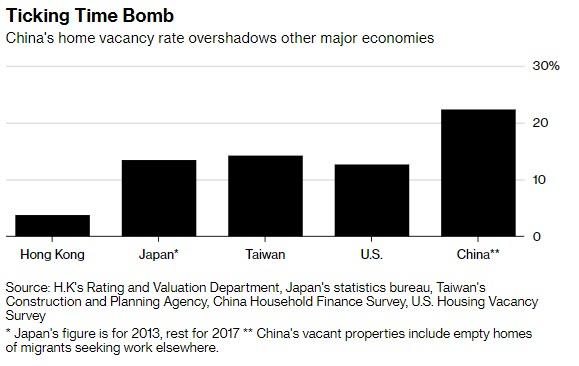 The reason for the massive empty inventory glut: to keep supply low and prices artificially elevated by taking out as much inventory off the market as possible. This, however, works both ways, and while it helps boost prices on the way up as the economy grow and speculators flood the housing market with easy money, the moment the trend flips the spike in supply as empty units are offloaded will lead to a panic liquidation of homes, resulting in what may be the biggest housing market crash ever observed, and putting the US home bubble of 2006 to shame.Indeed, as Bloomberg notes, the "nightmare scenario" for Chinese authorities is that owners of unoccupied dwellings rush to sell when cracks start appearing in the property market, causing a self-reinforcing downward price spiral.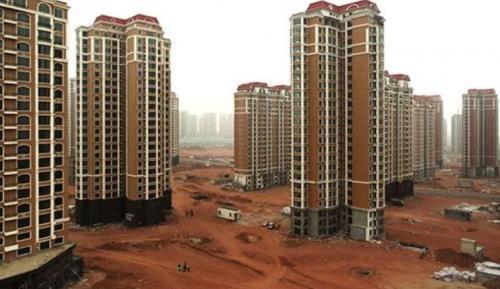 Worse, the latest data, from a survey in 2017, also suggests Beijing’s efforts to curb property speculation - which alongside shadow banking and the persistent threat of sudden bank runs (like the one discussed last week) is considered by Beijing a key threat to financial and social stability - have failed."There’s no other single country with such a high vacancy rate,” said Gan, of Chengdu’s Southwestern University of Finance and Economics. “Should any crack emerge in the property market, the homes to be offloaded will hit China like a flood.”How did the Chinese researcher obtain this troubling number? To find the percentage of vacant housing, thousands of researchers spread out across 363 Chinese counties last year as part of the China Household Finance Survey, which Gan runs at the university.Gan said that the vacancy rate, which excludes homes yet to be sold by developers, was little changed from a 2013 reading of 22.4%. And while that study showed 49 million vacant homes, Gan puts the number now at "definitely more than 50 million units."Meanwhile, Beijing - which is fully aware of these stats, and is also aware that even a modest price decline could be magnified instantly as millions of "for sale" units hit the market at the same time - is worried. That's why Chinese authorities have imposed buying restrictions and limited credit availability, only to see money flooding into other areas. Rampant price gains also mean millions of people are shut out from the market, exacerbating inequality.In fact, China's president Xi famously said in October last year that "houses are built to be inhabited, not for speculation", and yet a quarter of China's housing is just that: empty, and only serves to amplify speculation.While holiday homes and the empty dwellings of migrants seeking work elsewhere account for some of the deserted properties, Gan found that investment purchases have been the biggest factor keeping the vacancy rate high. That’s despite curbs across the country meant to discourage buying of multiple dwellings.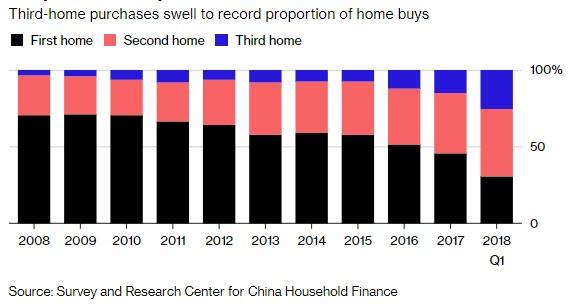 There is another economic cost to this speculative frenzy: the drop in supply puts upward pressure on prices and crowds young buyers out of the market, according to Kaiji Chen, who co-authored a Fed paper called “The Great Housing Boom of China." And, as Americans so fondly recall, the result of chasing unaffordable homes for the purpose of price speculation has resulted in yet another unprecedented debt bubble: according to Caixin, outstanding personal home mortgages in China have exploded sevenfold from 3 trillion yuan ($430 billion) in 2008 to 22.9 trillion yuan in 2017, according to PBOC data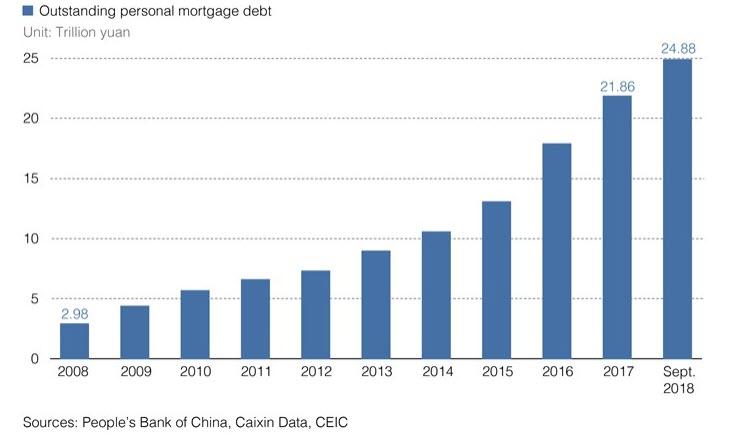 By the end of September, the value of outstanding home mortgages had surged another 18% Y/Y to a record 24.9 trillion yuan, resulting in a trend that as Caixin notes, has turned many people into what are called “mortgage slaves."It has also resulted in yet another housing bubble: home mortgage debt now makes up more than half of total household debt in China. As of the third quarter, it accounted for 53% of the 46.2 trillion yuan in outstanding household debt.For now, few are losing sleep over what will be the next massive housing bubble to burst. An example of a vacant home is a villa on the outskirts of Shanghai that 27-year-old Natalie Feng’s parents bought for her. The two-story residence was meant to be a weekend escape for the family of three. In reality, it’s empty most of the time, and Feng says it’s too much trouble to rent it out."For every weekend we spend there, we need to drive for an hour first, and clean up for half a day," Feng said. She joked that she sometimes wishes her parents hadn’t bought it for her in the first place. That’s because any apartment she buys now would count as a second home, which means she’d have to make a bigger down payment.* * *What is troubling is that despite relatively stable home prices, the foundations behind the housing market are cracking. As the WSJ recently reported, in early December, a group of homeowners stormed the sales office of their Shanghai complex, "Central Washington", whose developer, Shanghai Zhaoping Real Estate Development, was advertising new apartments at a fraction of the prices of the ones sold earlier in the year. One apartment owner said the new prices suggested the value of the apartment she bought from the developer in March had dropped by about 17.5%.“There are people who bought multiple homes who are now trying to sell one to pay off the mortgage on another,” said Ran Yunjie, a property agent. One of his clients bought an apartment last year for about $230,000. To find a buyer now, the client would have to drop the price by 60%, according to Ran.Meanwhile, in a truly concerning demonstration of what will happen when the bubble finally bursts, last month we reported that angry homeowners who paid full price for units at the Xinzhou Mansion residential project in Shangrao attacked the Country Garden sales office in eastern Jiangxi province last week, after finding out it had offered discounts to new buyers of up to 30%."Property accounts for roughly 70 per cent of urban Chinese families’ total assets – a home is both wealth and status. People don’t want prices to increase too fast, but they don’t want them to fall too quickly either,” said Shao Yu, chief economist at Oriental Securities. "People are so used to rising prices that it never occurred to them that they can fall too. We shouldn’t add to this illusion," Shao added, echoing Ben Bernanke circa 2005.But the biggest surprise once the music finally stops may be that - as a fascinating WSJ report revealed one year ago -  China's housing downturn is likely far, far worse than meets the eye, as under Beijing’s direction more than 200 cities across China for the last three years have been buying surplus apartments from property developers and moving in families from condemned city blocks and nearby villages. China’s Housing Ministry, which is behind the purchases, said it plans to continue the program through 2020. The strategy, supported by central-government bank lending, has rescued housing developers and lifted the property market.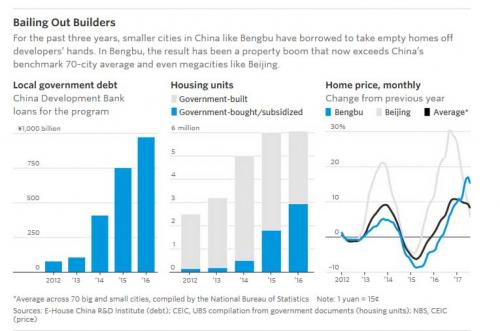 In other words, while China already has a record 50 million empty apartments, the real number - when excluding the government's own stealthy purchases of excess inventory - is likely significantly higher. It is this, and not China's stock market, that has long been the biggest time bomb for Beijing, and if Trump and Peter Navarro truly want to crush China in their ongoing trade war, they should focus on destabilizing the housing market: the Chinese stock market was, and remains just a distraction.11-11-11What is November, 2018 in Numerology?November is the Master Number 11/2 Month, and it is going to be especially powerful, because the World Number of this year is also 11/2 (2018=2+0+1+8 = 11/2). Be sure to use this double 11/2 Energy that invites you to decide what is most important in your life.  What do you want to focus on- is it your health? is it love? Is it repairing some family relationships, or is it to find a new job? This Month gives you the power to do something you really want to do.If you are in a situation right now that makes you feel you have no control, and that you are catering to everyone in your life, remember you do not have to live your life that way!   I have seen some patterns in people, who are really unhappy. It is most often because they've given too much of themselves to everyone in their life, and it has not been reciprocal.  Having this Master Number 11/2 twice makes your inner voice, whether positive or negative, louder than ever. So pay close attention to your thought patterns this month.  I have also noticed that many people have had health issues this year. Some people are sick, because they have been bombarded by negativity in their life, and have internalized it.  It is so important that you have healthy boundaries with others. If there are some negative people that you must deal with (a family member, or even your spouse), I suggest you light a white candle, shut your eyes and envision that white light of protection washing all over your body. Then, when you are around them, their negativity will not get in.  There is also an exciting day in this Month. November 11th this year will literally be 11/11/11. WOW!! That special date, 11/11/11 is when the Universe will be especially receptive to whatever it is you want to manifest in your life. Be sure to sit down that day and write out your list. Note: That final 11 in this case is because 2018 breaks down to an 11. Treat the whole day as a spiritual retreat for yourself. Doing Yoga, meditation, powerful affirmations etc...The Universe is wide open on that day and what you focus on can produce some powerful results for the rest of this year!Those of you who been following my work or have read my books: Glynis Has Your Number or Love by the Numbers, are very familiar with the power of 11:11. When you see it on the clock, it is an opportunity to ask the Universe for what it is you want. If you're in a relationship that's troubled, you can meditate on that for 60 seconds and say something like," I ask that my partner sees me more clearly, and realizes that I am being supportive, and that our love grows stronger each day."Or perhaps there is a house you want to purchase but cannot afford. You can start affirming at 11:11," I welcome abundance into my life and having many financial opportunities come my way. As a result, I'm able to buy the home of my dreams."  I see focusing on 11:11 tomorrow as quite magical. Do it in the A.M.and P.M. if you can. If you are having health issues, here is an affirmation that you can start tomorrow, and then continue doing it for 15 minutes each day:  "I release all negative thoughts and embrace the vibrant health that's within me now. I release all negative thoughts and embrace the vibrant health that's within me now. "Repeat this affirmation out loud for a full 15 minutes and you will feel a powerful shift in your body.  The bottom line about this 11/2 Month is that it is a time to work on healing your life- If you take advantage of these suggestions, you will come out on top by the month's end!In medieval times, numerologists — those who searched for the mystical significance of numbers — believed all numbers had both positive and negative aspects … except for 11. In the words of the 16th century scholar Petrus Bungus, 11 "has no connection with divine things, no ladder reaching up to things above, nor any merit." Stuck between the divine numbers 10 and 12, 11 was pure evil, and represented sinners.That doesn't bode well for Nov. 11, 2011, the date when three 11s will align for the first time in a century. A new horror film, "11/11/11," has even been made for the occasion, and it plays on (or perhaps plays up) people's fear of coincidences surrounding the number. Film characters experience the so-called "11:11 phenomenon," a tendency to look at the clock more often at 11:11 than at other times of the day. In the film, this is a warning of what's to come: "On the eleventh day of the eleventh month of the eleventh year, a gateway will open … and on this day, innocent blood will spill," says a voiceover in the trailer.Indeed, the 11:11 phenomenon is widely reported in real life, with entire online discussion forums dedicated to figuring out what the number means. People say they feel haunted by 11s, which appear to them eerily often. To them, the impending date is bound to seem ominous.Proverbs

11:11 By the blessing of the upright the city is exalted: but it is overthrown by the mouth of the wicked.

Isaiah

11:11 And it shall come to pass in that day, that the Lord shall set his hand again the second time to recover the remnant of his people, which shall be left, from Assyria, and from Egypt, and from Pathros, and from Cush, and from Elam, and from Shinar, and from Hamath, and from the islands of the sea. 

Jeremiah

11:11 Therefore thus saith the LORD, Behold, I will bring evil upon them, which they shall not be able to escape; and though they shall cry unto me, I will not hearken unto them.Revelation
11:11 And after three days and an half the Spirit of life from God entered into them, and they stood upon their feet; and great fear fell upon them which saw them.On the flip side, some modern-day numerologists have deemed 11/11/11 auspicious, and according to local news sources around the country, an unusual number of couples have planned to marry on the day. The number 11 is also a favorite of gamblers — particularly blackjack and Keno players. So, amid all these alternative perspectives, what's the real deal about repeating 11s? Is there anything special about the numbers lining up?No. With regards to the 11:11 phenomenon, rather than being a supernatural warning sign, psychologists say it is a classic case of "apophenia," or the human tendency to find meaning or patterns in randomly occurring data. This condition feeds on itself, because the more conscious you are of something — such as repeating 11s — the more often you'll notice it in the world around you, and thus the more certain you'll become that the pattern is real.In online forums about the 11:11 phenomenon, people often say they didn't notice how many 11s appeared to them until hearing about the phenomenon from someone else. This is a tell-tale sign of apophenia: When they found out about the phenomenon, they subconsciously started keeping track of all the 11s they saw, with each new sighting seeming more significant than the last.Just as there is nothing to fear about 11/11/11, there is no reason to be optimistic about the date, either.According to Alan Lenzi, professor of religious studies at University of the Pacific who studies biblical numerology, seeking meaning in numbers is a natural human tendency. "Cognitive scientists have demonstrated that the human brain is hard-wired to look for meaningful patterns in the sensory data it collects from the world," Lenzi told Life's Little Mysteries.In most situations, this cognitive wiring helps us: It enables us to pick important information out of a background of random noise. But sometimes we overdo it by finding patterns where they aren't — from faces seen in the clouds to numerical coincidences. Once found, these patterns "are easily imbued with imaginative meaning," he said.There is nothing unusual about the time 11:11 or the date 11/11/11, but our brains can't help noticing the repeating digits, and seeing them as meaningful. "Numbers that are already significant to us, such as calendar dates that also coincidentally fall into an obvious pattern, become doubly significant," Lenzi said. "11/11/11 is another example of people doing what people are cognitively prone to do: find significance."The Future of the US DollarToday we celebrate 100 years since the end of the first World War.  I still believe the war just took a breather and continued until 1945, but you can decide that for yourself after the read the Bearth Trilogy.  There is another anniversary that we should be even more conscious of.  The Federal Reserve.  The US lost control of its own currency in 1913 with the Federal Reserve Act.  That group of private banks is currently leeching off the current economic boom.  There is no inflation.  There is growth.  So, now what?The dollar is going to weaken (or collapse) and be replaced by some variation of the gold standard, because that’s the only way to solve the US dollar’s problems and reset the global economic balance (and deal with our massive debt). He used to refer to this idea as “Reagan Gold,” since Ronald Reagan was a proponent of returning to the gold standard but was reportedly talked out of it by his advisors… and the fearmongering for a while was focused on the Yuan supplanting the dollar as the world’s “reserve currency” … now it’s “Trump’s Reboot” that features as the ad headline.I do agree that “fiat currencies” (that’s “all currencies,” in case you’re wondering — there are no asset-backed currencies right now) are going to lose value over time, and that we might see that accelerate into real inflation at some point, but I can’t see Donald Trump or Xi Jinping deciding that fixing the currency to some arbitrary amount of gold and giving up the ability to print and borrow from the future is a good idea. Those who have control don’t easily surrender it — candidates are happy to talk about the gold standard and a return to monetary discipline, but once they’re actually in office no one wants discipline if they’re told that it will hurt their ability to increase military spending, or provide tax cuts, or constrain their options in whatever way they care about.  They have fought wars over this, and they have assassinated presidents over this before.If gold is used to somehow back a formal currency again, I suspect it would be by China in an effort to competitively leverage the yuan into prominence, as the US did with the dollar in the first half of the 20th century… and I suspect it wouldn’t work for long, because China is going to have to go on a deficit spending spree to keep its own population mollified in the next few decades, too, as their country ages and increases its consumption.  They could do it.  I would argue that they must do it or face certain ruin when their housing bubble busts upon the global economy.US debt and consumption and Chinese industrialization and manufacturing will no longer be the twin pillars of the global economy in the decades to come, most likely, but I don’t expect that the world will give up on its addiction to growth.  There is a belief that if you’re not growing, you’re dying.  The world monetary order will probably evolve in some way none of us can predict, but it’s hard to imagine Germany and Japan and China lining up behind the US to support US consumption or monetary leadership again, as they have in the past, or even just to prop up their US customers.  We watched the French joke of a summit this week.  Poor security, open rejection of US economic power, and a flat refusal to let countries retain their sovereignty inside the EU are all over the news.  The globalists want to rule to world, and Trump is standing in their way.  Anyone can see this just by turning on the news. Using his stature as leader of the free world, Trump will bring the financial leaders of the globe together.  This would include delegates from the U.S., China, Japan, Germany, Italy, France, the UK and the International Monetary Fund.  Then, they’ll agree to simultaneously revalue all of their currencies against gold until the price reached $10,000 per ounce. Don’t believe me?  Well, just you watch.The Federal Reserve board is very shortly going to be filled with Trump appointees.  They will then call a special board meeting… vote on the new policy… walk outside and announce to the world that effective immediately, the price of gold is $10,000 per ounce.  The Fed will make the $10,000 price stick by using the Treasury’s gold in Fort Knox and the major U.S. bank gold dealers to conduct ‘open market operations’ in gold.  You heard it first, right here.  Take it to the bank.  The math will prove it, and you know how world economists hate math.This will immediately put an end to the currency wars and the debt-based dollar system.  There will be a one-time “reboot” period that will put the world on solid footing for economic growth for decades to come.  It will end wars as we know them.Yes, those people owning gold metal before the reboot would make out like bandits, but that will very shortly equalize.  Bullion owners, that’s the paper gold, will be diluted instantly in the reboot.  Sorry, guys, that’s just the way it goes.  If you don’t have the metal, you’re going to be diluted.I think the problem, at least in Trump’s view and in the view of most recent Presidents, if they were being honest behind closed doors, is not that the US economy needs a stronger backing to the dollar… it’s that the US needs a weaker dollar to help deter imports and encourage exports and make it more feasible to service the mounting federal debt and meet other financial obligations. Take the US debt, for instance.  It will be retired.  It will be heavily discounted, but it will be paid off.  The US will be out of debt, and will only go into debt to fight wars.  There is no reason to spend more than the US Treasury receives in tax revenue ever again, unless we have to go to war or shoot down an asteroid or something.I’m not an internationally renowned economist, I haven’t written any books about monetary policy… that’s just my opinion and assessment. I might be wrong, but I am here to show you the future possibilities.  This one is actually probable.  Given the size of Trump’s balls lately, I would say very probable. I’d just urge you to keep an open mind to the many different possibilities that exist — the same story about the end of the US dollar has been peddled with vigor by newsletter and TV pundits since the financial crisis (well, really since the 1970s, off and on), and the return to some sort of gold standard, and wealth for those who choose the right gold-related investment, is the common thread that runs through most of those pitches in recent years.The dollar is collapsing… it’s just happening very, very slowly.  Unsustainable debt in the 1980s became catastrophic deficits in the 1990s and Barack Obama buried the country alive in 8 years.  Logical arguments are easy to build in complex systems, especially when the writer is (or sounds like) a well-informed expert in areas that the reader doesn’t understand fully… and even more so when the people who are reading that argument already have an ideological axe to grind (as most of us do in this poisoned partisan environment, where “winning” is better than being intelligent or correct).In general, if you find yourself nodding at these kinds of ads and saying to yourself “that’s what I’ve been telling everyone all along!” … you’re being played.So let’s move on to that, shall we?President Trump has the opportunity to fill a lot of seats on the Federal Reserve… though if his appointment of Jay Powell as the next Fed Chair to succeed Janet Yellen is any indication, he’s not going to do anything drastic (the ad has been running for about a year now and originally said that Rickards thinks a “gold bug” has the inside track to be the next Fed Chair, but Jay Powell was nominated and that didn’t happen).Presidential candidates hate the Fed, Presidents love the Fed, and the Fed’s policies and leadership have been particularly globalist in recent decades. We’ve seen the same easy money and dollar devaluation policies hold pretty strong sway under both “Republican” and “Democratic” Fed Governors for decades now.  It is always focused on throttling back American growth to save the world.  Yeah.  I know.  That is the stupidest thing I ever heard, too.  But it is true.Remember that math we threatened? Well here it is.  If they choose more than $10,000 per ounce, we’ll have severe, short-lived inflation.  In other words, its like when UPS went public.  It created a gazillion millionaires over night, but the economy settled down in a few weeks.  It’s like a large lottery winner living in a small town.  That town will see a massive amount of new money, but that town settles down in a year or so.  Oh, and if they choose less than $10,000 per ounce, we’ll have severe deflation.  It needs to be $10,000 per ounce.  Plain and simple.  Look for silver to rise as well to about $1,000 an ounce for a while, and then it will settle to market prices.  The banks who are shorting silver, and there are a few who are heavily vested in short contracts, will go broke.  They need to.  They are bad influences on the economy.That’s a mathematical certainty….($26.5 trillion x 40%) ÷ 1 billion oz. of gold = $10,000 per ounce.$26.5 trillion is “M1”, the total money supply. The US M1 is about $3.5 trillion, so $26.5 trillion is probably about right, though M1 only counts actual paper (and coin) currency and “demand deposits” (checking accounts, pretty much) so it excludes a vast amount of what most people would consider “money” (CDs, money market accounts, etc., probably totaling about 3-4X that amount).One thing I am asserting is that gold is critical and is the only “real” money… the value of the dollar has to go down… right? There have to be two sides to the equation.  Hence, temporary inflation.But anyway, if the gold price is set by the US government in some new “Mar a Lago Accord” and gold is suddenly worth $10,000 an ounce, that dramatically increases the value of gold producers in dollar terms. Even if this doesn’t create massive asset inflation throughout the rest of the economy, it probably leads to every country nationalizing its gold mines, if we’re being honest… but let’s pretend that doesn’t happen – Barrick Gold produces 5.5 million ounces a year or so, which would mean that their revenue goes from $8 billion to $55 billion, and their gross margin goes from about 35% to 90%. That level of cash trickles down quickly through the mining economy, every single possible gold deposit is subject to a bidding war of epic proportions, environmental restrictions are lifted (or cash is thrown at solving environmental problems at particular mines), labor and mining costs go up dramatically as everyone pushes to produce more… it would be bedlam, particularly because the price would be set in that narrow band, it wouldn’t be allowed to fall back down as production dramatically increases. Even the bitcoin miners might give up and become actual miners.Like I said, the genie doesn’t go back into the bottle easily. Or the cat back into the bag, or whatever metaphor I threw at you earlier.And there sure as heck isn’t any way that the world’s serfs would stand by and say, “OK, let’s go to a gold standard — but first, make sure all the people who have gold make some windfall profits, OK? Great!”If you’re going to switch to a currency that is backed by something, and want to fix problems and deter governmental debt excess, rather than reward speculators, I would assume that it would have to be at something approximating the current price… either it’s backed by some combination of natural resources, or by a smaller percentage of gold, or whatever — the important thing would not be fixing the problems we already have and letting the gold price “catch up” to where things would be if we had stayed on the gold standard all along, it would be preventing the future problems that are coming because of the unsustainable debt-fueled system, and allowing for stability in the future. Even that seems unlikely to me, in a world where “muddle through” is everyone’s mantra and the absence of global leadership is palpable, but it’s at least imaginable.More from Rickards…“From the year 1450 to roughly 1925, from Portugal to the British Empire, the world’s superpowers have risen and fallen on the strength and acceptance of their currencies.“Based on centuries of data analyzed by the president of world markets at a multibillion-dollar bank, the average lifespan for a world reserve currency like the U.S. dollar is a little bit more than 90 years.“And get this: The dollar has been the world reserve’s currency for 91 years!“The clock is ticking and Donald Trump knows it.”Well, if you consider that the dollar was really “gold” until Nixon removed us from the gold standard, you could argue that Bretton Woods fixed agreements and gold were really the reserve currency until then… so it’s only been the “fiat dollar” that’s been the reserve currency for 45 years or so. And for probably half that time or more, it was largely because the US military was the protector of Saudi Arabia’s oil reserves (solidifying the “petro dollar” rule and forcing everyone to use dollars to buy oil) and defender of Western Europe’s borders… and, frankly, because no other currency was big enough or trusted enough to handle the role. The US being the only “superpower” in the world for 20+ years and a massive consumer market, despite the more recent re-emergence of China and Russia, clearly has had a huge impact on currencies as well.Jihad Report 
Nov 03, 2018 -
Nov 09, 2018Jihad Report 
Nov 03, 2018 -
Nov 09, 2018Attacks35Killed188Injured139Suicide Blasts2Countries13